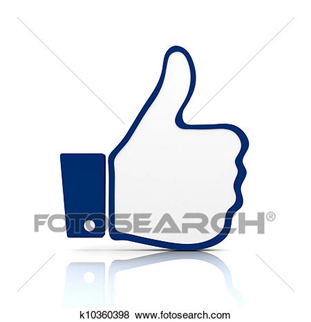 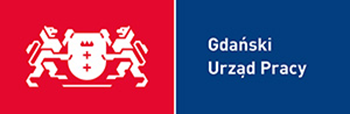 REGULAMIN UCZESTNICTWA W KONKURSIE„ Pracodawca przyjazny cudzoziemcom”§ 1Organizator konkursuKonkurs „Pracodawca przyjazny cudzoziemcom” organizowany jest przez Gdański Urząd Pracy pod patronatem Pracodawców Pomorza.Konkurs ma charakter otwarty, a udział w nim jest bezpłatny.§ 2Cel konkursuCelem konkursu jest promowanie postaw i dobrych praktyk a także wyróżnienie pracodawców, którzy w sposób znaczący przyczyniają się do integracji imigrantów w Gdańsku, wdrażając w swojej firmie procedury wspomagające adaptację do warunków życia i pracy w Polsce.§ 3Zasady uczestnictwaUczestnikami Konkursu mogą być pracodawcy którzy:- prowadzą działalność gospodarczą zarejestrowaną w GUS-ie ,- funkcjonują na terenie działania GUP,- zatrudniają co najmniej 3 cudzoziemców,-  w ciągu ostatnich 2 lat nie byli karani w związku z powierzeniem pracy cudzoziemcowi ( dot. legalności zatrudnienia cudzoziemców oraz przestrzegania przepisów prawa pracy).Warunkiem uczestnictwa w konkursie jest zaakceptowanie regulaminu Konkursu oraz złożenie formularza zgłoszeniowego na stronie internetowej www.gup.gdansk.pl lub osobiście w kancelarii GUP w określonym terminie.Formularz zgłoszeniowy będzie przyjmowany od 15.10.2018 do 30.11.2018 do godz. 14.00Dokumenty złożone po terminie nie będą rozpatrywane. Kolejność składania formularzy zgłoszeniowych nie ma wpływu na ocenę konkursową.Udział w Konkursie jest bezpłatny i nie wiąże się z jakimkolwiek zobowiązaniem finansowym ze strony uczestników.Organizator nie ponosi odpowiedzialności za podanie nieprawdziwych danych przez Uczestników. Podanie nieprawdziwych danych dyskwalifikuje Uczestnika i skutkuje odebraniem tytułu.§ 4Harmonogram KonkursuKonkurs zostanie ogłoszony 15.10.2018r.Termin przyjmowania zgłoszeń upływa 30.11.2018 r. o godz. 14.00Obrady komisji Konkursowej odbędą się w dniach 01.12.2018 do 17.12.2018 r.Ogłoszenie wyników oraz uroczyste wręczenie statuetek i nadanie tytułu „Pracodawca przyjazny cudzoziemcom” odbędzie się w I kw.2019r.O miejscu i godzinie wręczenia nagród uczestnicy Konkursu zostaną powiadomieni przez Organizatora e-mailem lub telefonicznie.§ 5Komisja Konkursowa i ocena zgłoszeńOcena nadesłanych zgłoszeń dokonywana będzie przez Komisję Konkursową powołaną przez Organizatora.Skład i liczba członków Komisji Konkursowej zostanie ogłoszona na stronie internetowej www.gup.gdansk.plPrzy ocenie pod uwagę zostaną wzięte następujące elementy, za które przyznawane będą punkty ( maksymalnie 50 pkt):Ilość cudzoziemców zatrudnionych w oparciu o umowę zlecenie i umowę o pracę ( umowy z odprowadzonymi składakami ZUS)  w stosunku do wszystkich zatrudnionych,  na dzień złożenia formularza zgłoszeniowego- maksymalnie 10 pkt.Posiadanie w firmie wielojęzycznych procedur i informacji dotyczących funkcjonowania firmy np. przepisy BHP, regulaminy, umowy o pracę – maksymalnie 10 pkt. „ dobre praktyki” wdrażane w firmie na rzecz integracji imigrantów w Gdańsku, wspomagające adaptację do warunków życia i pracy w Polsce- maksymalnie 30 pkt.Po dokonaniu oceny merytorycznej Komisja sporządzi listę nominowanych i laureata, która wraz z opisem „dobrych praktyk” , będzie dostępna na stronie internetowej Gdańskiego Urzędu Pracy.Nagrodą dla Laureata konkursu będzie statuetka "Pracodawca przyjazny cudzoziemcom" .Laureat Konkursu „ Pracodawca przyjazny cudzoziemcom” uzyska prawo do posługiwania się tytułem dla celów marketingowych.Informacje o firmie wraz z jej logo zostaną zamieszczone na stronie internetowej GUP w zakładce Nasi partnerzy.Gdański Urząd Pracy zagwarantuje Laureatowi specjalne miejsce wystawiennicze podczas Metropolitalnych Targów Pracy w 2019r. Komisja Konkursowa zastrzega sobie prawo do przyznania wyróżnienia specjalnego na podstawie odrębnych kryteriów.Od decyzji Komisji nie przysługuje odwołanie.  § 6Postanowienia końcoweNiniejszy regulamin jest dostępny w Gdańskim Urzędzie Pracy oraz na stronie internetowej urzędu www.gup.gdansk.plRegulamin wchodzi w życie z dniem ogłoszenia Konkursu.Organizator zastrzega sobie prawo do zmian w Regulaminie.Opublikowano:15.10.2018 r.Zatwierdzono:                 Dyrektor Gdańskiego Urzędu Pracy         Roland Budnik